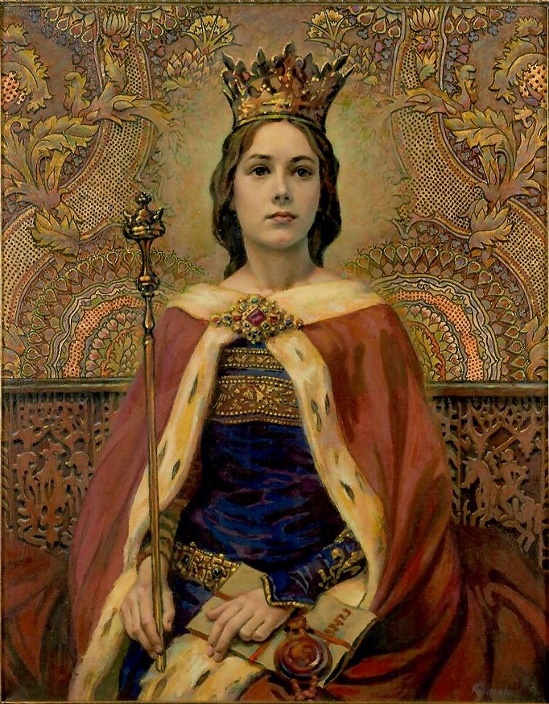 ZAPROSZENIEStowarzyszenie Katolików Polskich na Węgrzech pw. św. Wojciecha serdecznie zaprasza na otwarcie wystawy: „25-lecie kanonizacji św. Jadwigi”oraz autorskie spotkanie i promocję najnowszej książki pt.: „Była i Marią, i Martą”Piotra Stefaniaka -krakowskiego pisarza, dziennikarza, historyka, badacza, specjalizującego się w dziejach monastycyzmu żeńskiego.Program jest organizowany w ramach programu „Polskie Lato 2022”.Termin : 26.06.2022 niedziela godz.12.00Miejsce: Dom Polski ( 1103 Budapest, Óhegy u.11. )      Sponsorzy: Samorząd Narodowości Polskiej w TATA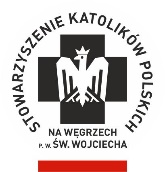 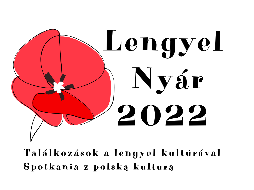 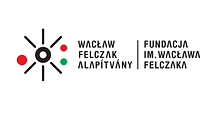 